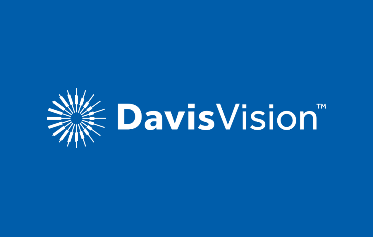 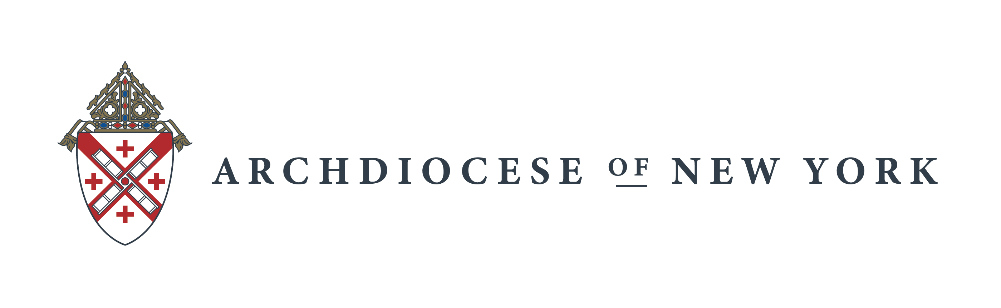 DAVIS VISION ENROLLMENT & CHANGE FORMNOTE: Return your completed form to your Local Benefits Administrator within 30 calendar days of the date of enrollment, a life event, date of any change(s). Failure to do so may result in a loss of coverage.Reason for Completing This Form:  Open Enrollment    New Enrollment    Status Change    Reinstatement     Address Change                                                          Dependent Enrollment    Marital/Dependent Change Status         Qualified Life Event _______________________________________Effective Date: _______/_____/________Type of Change: 			 Add Dependent(s)	 	 Effective Date _____/_____/_____		 Waive Coverage		    	 Marital Status Change	 	 Effective Date _____/_____/_____    	 Cancel Employee	 	 Effective Date _____/_____/_____		    	 Cancel Dependent(s)	 	 Effective Date _____/_____/_____Member Information:(PLEASE PRINT CLEARLY)Last Name___________________________________   First Name _______________________________   MI ____ Social Security No.______________________Date of Birth___/____/_____   Gender  Male   Female   Home Address _______________________________________________   Apt. No. ____________City _______________________________________________   State _____   Zip _________   Home Phone ___________________   Work Phone _______________Date of Hire____/____/____   Occupation_______________________________________   Covered by Collective Bargaining Agreement:   Yes   NoMarital Status:   Single      Married (Marriage Date) ____/____/____     Divorced      WidowedI am a Full Time Employee Scheduled to regularly work 30 or more hours per week (20 hours for FCT Bargaining Lay Faculty Members) Employer Information:Institution Name ___________________________________________________________ Inst./Dept. #. ______________/_______________ Claims Division Code __________ Street Address_________________________________________________________________________________      City_____________________________________________  State _______   Zip _________________   Telephone _______________________________November 2020Type of Election for the 2020 Plan Year & Annual Costs:    Single $60.00       Two Person $120.00       Family $180.00        Waive CoverageDependent InformationList below your name and the name(s) of eligible dependents(s) to be covered, your spouse and dependent children. A child will be considered a dependent to the end of the month in which they turn age 26 as long as he/she is unmarried, and cannot be insured by or eligible for vision insurance through his/her own employer.Employee Affirmation:My signature below affirms eligibility for vision coverage and authorization to deduct elected contribution from my paycheck.  All information is complete and true to the best of my knowledge.Employee/Participant Signature (Required): __________________________________________________________________   Date: ______/______/_______Employee/Participant Print Name (Required): ________________________________________________________________Employer’s Signature (Required): _____________________________________________________________________________    Date: _____/_______/_______Employer Print Name (Required): _____________________________________________________________________________Note: Any person who knowingly and with intent to defraud, submit an application for vision benefits or statement of claim containing any materially false information or conceals for the purpose of misleading information concerning any fact material thereto, commits a fraudulent act, which subjects such person to civil penalties. Administrators:  Send completed form to Employees Benefit Connections at ebc@archny.org or fax to EBC 1.212.644.0690 – for any questions or further assistance, please call 1.646.794-3060Administrators:   If you are a Regional Employee, your completed form must be sent to your HR Coordinator.November 2020Name of DependentSex(M/F)RelationshipTo EmployeeDate of BirthMo./Day/Yr.Social Security #SELF